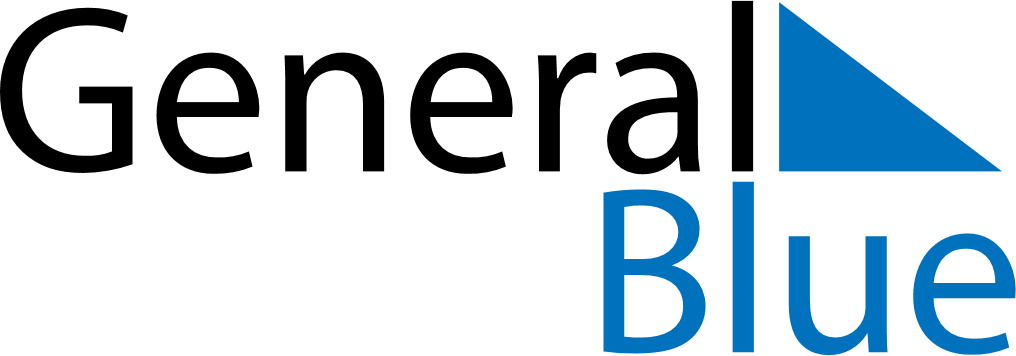 April 2020April 2020April 2020April 2020Costa RicaCosta RicaCosta RicaMondayTuesdayWednesdayThursdayFridaySaturdaySaturdaySunday123445678910111112Maundy ThursdayGood FridayGesta Heroica de Juan SantamaríaGesta Heroica de Juan SantamaríaEaster Sunday1314151617181819202122232425252627282930